Latest Round-ups: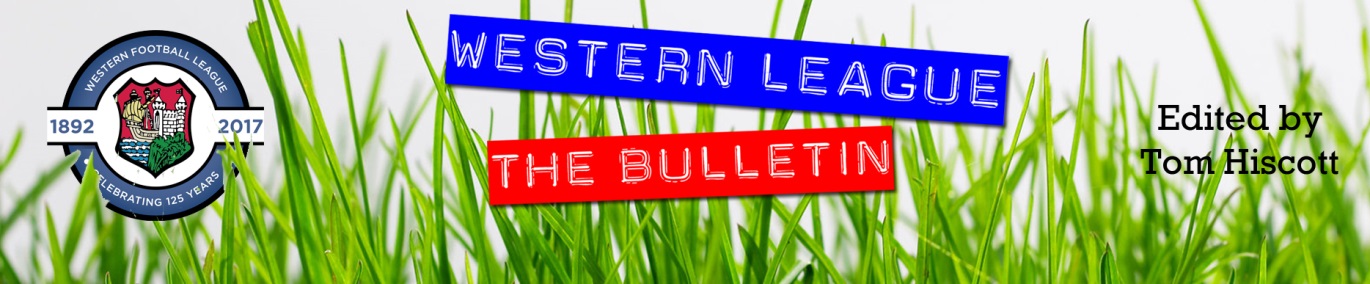 Midweek Action: As the season reaches its finale, there was a fair amount of catching up to do over the final week, while some high stakes knockout clashes also make this time of year both nervy and rewarding in equal measures. Just three days after their league seasons had come to an end, Wells and Shirehampton met in their First Division playoff semi-final at the Athletic Ground. Given hosting honours due to their higher league position, Wells saw their hopes of promotion go up in smoke following a 3-0 loss at the hands of an in-form attacking duo. Ryan Radford was first to strike for Shirehampton, firing the visitors ahead after 16 minutes in the only goal of the first half. It was then over to Radford’s partner in crime, Scott Bamford, to do what he does best, with the leading scorer in the entire division doubling their lead in the 63rd minute, before wrapping things up in stoppage time to book a spot in the playoff final. Elsewhere in Division One that evening, Bishops Lydeard ended their campaign on a high, with Callum Chivers, Harry Scott and Tai Bewes all scoring in their 3-0 win away at Odd Down. A brace of superb strikes from Harry Brock saw Tytherington Rocks come from behind to beat FC Bristol 2-1, while Portishead and Warminster drew one apiece. The clash at Lakeview also finished one-all between Bishop Sutton and Radstock, with substitute Jack Farion striking in added time to secure a point for the visitors. Despite conceding a late equaliser, the point gained thanks to Craig Wilson’s ninth minute opener, was enough to lead Sutton to their best league finish in a decade. Tuesday’s Premier Division action peaked with a late comeback from Falmouth to win by three goals to two away at Welton. Having gone ahead just prior to half-time thanks to a Tom Annear penalty, Falmouth were pegged back soon after the restart following a Jaiden Savery equaliser. Lewis Russell then completed Rovers’ turnaround, before Annear stroked home his second penalty of the night following a foul on Tim Nixon. Just four minutes later, Luke Brabyn found the back of the net for Falmouth to give the Cornish outfit another victory as their strong end to season continues. The other winners that night were Barnstaple, with Town pulling off a turnaround of their own to topple Ashton & Backwell. Having fallen behind to Shea Mannings early opener, Barnstaple managed to end the opening half on level terms thanks to Rhys Thomas strike after 41 minutes. With the game seemingly headed towards a draw, Barnstaple had one final attack and it ended with Callum Laird planting a header into the back of the net to grab all three points. The other game that night ended one apiece between Wellington and Helston, while on Thursday evening, Welly were in action again, and fell to a 1-0 defeat at home to Ilfracombe, with Charlie Prentice scoring the only goal of the game two minutes into the second half. 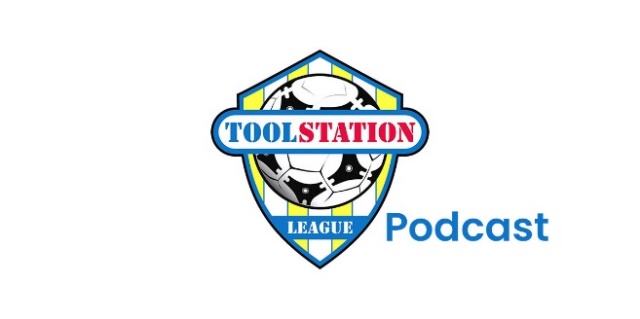 League Action: The final Saturday of the league season saw plenty of success for the home sides in action, including Ashton & Backwell who defeated Torpoint 4-0 in their Premier Division encounter. The end of the first half proved to be crucial for Ashton, with Reece Hedges and Kitan Jaiyeoba striking in quick succession to hand them a two-goal advantage at the break. It was then left to Jamarni Langlais to add the finishing touches, with his late double helping complete the one-sided victory. Third beat fifth at Mill Road, with Barnstaple’s exquisite first half helping them hold off a late charge from Buckland Athletic, eventually prevailing by four goals to three. Having taken an early lead from the spot courtesy of Billy Tucker, Barnstaple were pegged back less than three minutes later when Sammy Stayt poked home. Stu Bowker’s strong campaign continued with him adding Barnstaple’s second of the afternoon to restore their lead, with Callum Laird then thumping home a header to make it 3-1 after 44 minutes. The home side found time to add a further goal before the interval courtesy of another Tucker penalty, and that proved influential in the final reckoning, with Nick Milton and Josh Grant notching for the away side during the second period. Street ended their season riding a 12-game unbeaten streak after claiming a battling goalless draw away at Falmouth, with Nathanael West scoring the only goal five minutes from time to help Helston snatch a 1-0 win away at Shepton Mallet. There was also late drama in the other Saturday fixture, with Sherborne falling behind at Ilfracombe after 88 minutes, before grabbing a share of the spoils thanks to an equaliser with the last kick of the game from Declan Cornish. On Bank Holiday Monday, Cadbury Heath climbed off the bottom of the table thanks to a 2-1 win over third-placed Barnstaple. Having not enjoyed the taste of victory since October, the Heath will have been fearing the worst when Matt Isaacs 17th minute opener was cancelled out just three minutes later by Barnstaple’s leading marksman Stu Bowker. However, the Heath were the stronger side for the remainder of the game and grabbed a deserved winner when Callum Whooley struck following a goalmouth scramble eight minutes from time. 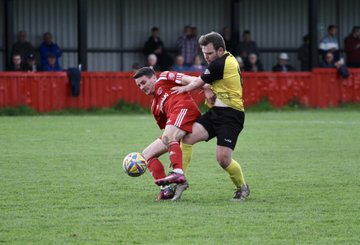 There was a similar run of results in the First Division also, with all four home sides prevailing by pretty comfortable margins. The closest outcome of the afternoon was at Portishead, where a brace of goals from Hamish Hurst led the hosts to a 2-1 win over Hengrove. Things were much simpler for Warminster, with Tyler Gane starring in their one-sided 5-0 defeat of Bishops Lydeard. Gane struck in either half for the victorious hosts who wasted no time at all in forging ahead, with Tyson Pollard firing them in front after 20 seconds. Warminster haven’t been beaten since early March, and they made sure to end their season on a high with Seb Hounsell and Corey Gardner adding goals four and five during the closing stages. The other two encounters both saw pretty incredible comebacks, with Boco scoring four times in the final 15 minutes to stun mid-table rivals Odd Down. A free-kick at the end of the first half from Curtis Dunn saw the Bath side move two goals clear, and that lead was sustained all the way up until the 75th minute when Ollie Williams gave the hosts a glimmer of hope. A header from Williams soon after then drew Boco level, before they completed their remarkable comeback with another headed effort from Tomas Mendez. Amazingly, there was still time for Williams to grab his hat-trick goal, with yet another header finding its way into the back of the Odd Down net as Boco pulled off a remarkable late salvo. In a similar occurrence at Hallen, the home side overturned a two-goal deficit to deny Radstock, surging home to win 5-2. Jacob Bird and Will Osborne scored within two minutes of one another around the half-hour mark to put Town in position to grab a rare away victory. Hallen seemed to have other ideas however, and after Harrison Fairman had pulled a goal back, it was then over to Nathan Hewitt who headed home twice in five minutes to make it 3-2. A second Fairman goal, also coming thanks to a headed finish, saw Hallen pull further clear, with leading scorer Elliot Gardner finally adding his name to the scoresheet as the game headed towards the final whistle. The final game of the season took place on Monday afternoon, with Portishead and Hallen battling out a goalless draw. Knockout Competitions: On Saturday afternoon, Saltash were denied promotion after losing 2-0 away at Bristol Manor Farm in their Inter-Step playoff. Following the recent draw which pitted the Ashes away at the 18th placed finisher in Division One of the Southern League, they had a tough afternoon, conceding in either half to Aron Robbins and Jayden Nielsen as Manor Farm staved off relegation. In the First Division playoff semi-final, Oldland came through a marathon shootout to knock out Wincanton after their tie finished two apiece. With the original tie having been abandoned earlier in the week due to floodlight failure, both sides flew out of the gates on Saturday afternoon, with Mason Davis’ seventh minute opener cancelled out by a Wincanton leveller most straight away. The Abbots maintained their pressure on the visiting goal, and went back ahead after just 15 minutes with Cash Vinall powering home a header. The 5-0 defeat at the hands of the same opposition just seven days previously may have been playing on Wincanton’s mind, but it didn’t show, and they drew level again on the cusp of half-time. The entirety of the second half was a shutout, meaning penalties would be required to decide the semi-final victor, and just like the 90 minutes, it was tough to split the sides, with Oldland eventually prevailing 10-9 in a dramatic sudden death shootout. 48 hours later, Oldland were back in action and came out on the winning side once again, overturning an early deficit to beat Shirehampton and confirm promotion to next season’s Premier Division. Scott Bamford has been in unbelievable form over the past few months, and having scored a brace in their semi-final victory, the Shirehampton forward was on target once more to put the visitors ahead after only 14 minutes. The Abbots had already proved their never-say-die attitude in Saturday’s semi-final victory, and they hit back instantly in front of a raucous home crowd with Matt Green sending the keeper the wrong way with his penalty after Mason Davis had been felled in the box. The game remained on a knives edge for much of the afternoon, before the deciding moment came in the 80th minute with Mason Davis heading home from close range after Zac Tucker had seen his lob come back off the post. In the Les Phillips Cup, Helston became the first side to book their spot in the final after securing a 2-0 win away at Ilfracombe. A quickfire brace early in the second half from Rikki Sheppard proved to be enough for the visitors who will take on the winner of the second semi-final which sees Shepton Mallet take on Brislington later in the week. Leading Goalscorers (Stats courtesy of FA Fulltime Website)Recent ResultsTuesday 25th April 2023First Division Playoff Semi FinalWells City			0-3		ShirehamptonPremier DivisionBarnstaple Town			2-1		Ashton & Backwell United		Wellington			1-1		Helston Athletic				Welton Rovers			2-3		Falmouth Town				First DivisionBishop Sutton			1-1		Radstock Town				Portishead Town			1-1		Warminster Town			Odd Down			0-3		Bishops Lydeard				Tytherington Rocks		2-1		FC BristolThursday 27th April 2023Premier DivisionWellington			0-1		Ilfracombe Town			Saturday 29th April 2023Premier DivisionAshton & Backwell United	4-0		Torpoint AthleticBarnstaple Town			4-3		Buckland AthleticFalmouth Town			0-0		StreetIlfracombe Town			1-1		Sherborne TownShepton Mallet			0-1		Helston AthleticFirst DivisionAEK Boco			4-2		Odd DownHallen				5-2		Radstock TownPortishead Town			2-1		Hengrove AthleticWarminster Town		5-0		Bishops LydeardFirst Division Playoff Semi FinalOldland Abbotonians		2-2 (10-9 pens)	Wincanton TownInter-Step Playoff FinalBristol Manor Farm		2-0		Saltash UnitedMonday 1st MayPremier DivisionCadbury Heath			2-1		Barnstaple Town			First DivisionPortishead Town		0-0		Hallen					First Division Playoff FinalOldland Abbotonians		2-1		ShirehamptonLes Phillips Cup Semi FinalIlfracombe Town		0-2		Helston Athletic				Upcoming FixturesWednesday 3rd MayLes Phillips Cup Semi FinalShepton Mallet			vs		Brislington			19:30KOSaturday 13th MayLes Phillips Cup Final @ Tiverton Town FCHelston Athletic			vs		Semi-Final 2 Winner		15:00KOLeague TablesPREMIER DIVISIONPlayedWonDrawnLostGDPointsCMousehole36268261862Saltash United36266459843Barnstaple Town36243928754Bridgwater United36209743695Buckland Athletic362221221686Helston Athletic361812622667Falmouth Town361681214568Shepton Mallet3615101113559Street36151013-144910Ashton & Backwell United361461684811Clevedon Town3613716-114612Torpoint Athletic3612915-74513Millbrook3611718-144014Welton Rovers3610620-363615Wellington369819-213516Ilfracombe Town3671118-183217Sherborne Town368721-233118Cadbury Heath364626-531819Keynsham Town365328-7418FIRST DIVISIONPlayedWonDrawnLostGDPointsCBrislington42362495110PNailsea & Tickenham42315675983Wells City42299456964Oldland Abbotonians42249939815Wincanton Town422251522716Shirehampton422161519697Bishop Sutton42199147668FC Bristol4219419-3619Hallen4216171575910Warminster Town42161016-15811AEK Boco4217421-155512Longwell Green Sports4216521-185313Portishead Town4215720-155214Odd Down4213121705115Hengrove Athletic4214820-45016Bristol Telephones42141117-950*17Gillingham Town4211823-284118Cheddar4210923-193919Radstock Town4281321-223720Tytherington Rocks429924-563621Bishops Lydeard428826-563222Almondsbury4271025-7431